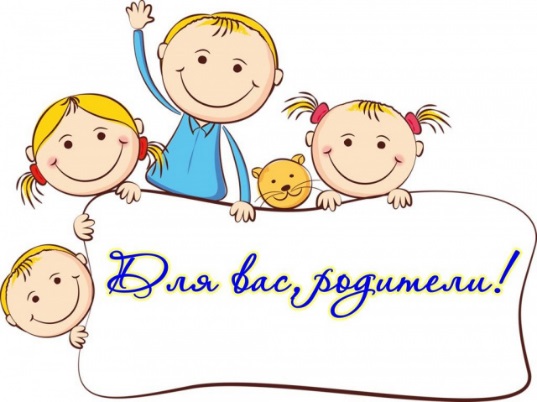 Предлагаем Вашему вниманию интересные и познавательные видеоролики об обучении и воспитании детей, разработанные педагогом Метеновой Н.М.Для просмотра можно перейти по ссылке:
О любви к Родине в действии  https://www.youtube.com/watch?v=ERHrYyv6qakКак помочь ребенку пережить развод родителей? https://www.youtube.com/watch?v=tdYA3rjIcCYНарушение сна у детей: что делать? https://www.youtube.com/watch?v=6L2p-rBlMqQ&t=1s
Детские страхи: как помочь ребенку? https://www.youtube.com/watch?v=USxJ7rTftC8&t=343s
Капризы и истерики детей: как преодолеть? https://www.youtube.com/watch?v=eFmW4r0of1g&t=135s
О воспитании детей: ответы на вопросы родителей https://www.youtube.com/watch?v=7Au-cr4xE3Y&t=713s
Если ребенок дерется: что делать?https://www.youtube.com/watch?v=DCbqEd9Yt38